«Утверждаю»Проректор(подписано) В.А. СамойленкоИзвещение о проведении запроса котировок В ЭЛЕКТРОННОЙ ФОРМЕ№ ЭК28-02-18/Напольные покрытияг. Москва                                                                                                               «07» марта  2018 г.1. Заказчик: федеральное государственное автономное образовательное учреждение высшего образования «Национальный исследовательский университет «Высшая школа экономики» (НИУ ВШЭ). Место нахождения и почтовый адрес:  101000, г. Москва, ул. Мясницкая, д. 20; телефон: (495) 772-95-90 доб. 12597, тел./факс: (495) 628-47-03. Адрес электронной почты: zakupki@hse.ru.2. Предмет Договора: поставка напольных покрытий.3. Требования, предъявляемые Заказчиком к качеству, количеству, техническим характеристикам Товара, к функциональным характеристикам (потребительским свойствам) Товара, безопасности, к размерам и упаковке Товара.3.1. Наименование, технические характеристики и количество поставляемого Товара указаны в Таблице 1:Таблица 13.2. Поставляемый Товар должен соответствовать: ГОСТ 11529-2016 «Межгосударственный стандарт. Материалы поливинилхлоридные для полов. Методы контроля» (должен соответствовать Товар, указанный в пп. 1 Таблицы 1 настоящего Технического задания). ГОСТ 27296-2012. «Межгосударственный стандарт. Здания и сооружения. Методы измерения звукоизоляции ограждающих конструкций» (должен соответствовать Товар, указанный в пп. 1 Таблицы 1 настоящего Технического задания).ГОСТ 25609-2015 «Межгосударственный стандарт. Материалы полимерные рулонные и плиточные для полов. Метод определения показателя теплоусвоения» (должен соответствовать Товар, указанный в пп. 1 Таблицы 1 настоящего Технического задания).ГОСТ 7251-2016. «Межгосударственный стандарт. Линолеум поливинилхлоридный на тканой и нетканой подоснове. Технические условия». (должен соответствовать Товар, указанный в п.п. 1 Таблицы 1 настоящего Технического задания);ГОСТ 32304-2013. «Ламинированные напольные покрытия на основе древесноволокнистых плит сухого способа производства. Технические условия» (должен соответствовать Товар, указанный в п.п. 2 Таблицы 1 настоящего Технического задания);ГОСТ 19111-2001. «Межгосударственный стандарт. Изделия погонажные профильные поливинилхлоридные для внутренней отделки. Технические условия» (должен соответствовать Товар, указанный в п.п. 4 Таблицы 1 настоящего Технического задания).	3.3. Поставляемый Товар должен быть новым, то есть не бывшим в эксплуатации, не восстановленным и не собранным из восстановленных компонентов.Год производства Товара - не ранее 2017 года.3.4.Упаковка Товара должна гарантировать сохранность Товара при транспортировке его до места поставки, указанного Заказчиком. Товар должен быть упакован и маркирован в соответствии с ГОСТ 14192-96 «Межгосударственный стандарт. Маркировка грузов», Технического регламента Таможенного союза «О безопасности упаковки» (ТР ТС 005/2011).4. Место, условия и сроки поставки Товара:4.1. Поставка Товара осуществляется единой партией в течение 5 (пяти) рабочих дней с момента заключения Договора,  по адресу: г. Москва, ул. Старая Басманная д.21/4.Удаленность от места разгрузки автомобиля до здания (склада) составляет 50 метров. Склад расположен на первом этаже, лифт отсутствует. Доставка, разгрузка, подъем, занос Товара в помещение, указанное представителем Заказчика (не зависимо от этажа и наличия лифтов), производятся силами Поставщика. 4.2.За 1 (один) рабочий день, перед поставкой Товара Заказчику по электронной почте или курьером передается спецификация с указанием количества мест (упаковок) Товара, веса и  объема Товара с упаковкой, государственных регистрационных знаков, модели и марки автомобиля (ей), доставляющего (их) Товар, количества представителей Поставщика, сопровождающих Товар (ответственных за отгрузку Товара). Данная спецификация должна быть заверена лицом, разрешившим отгрузку Товара со склада Поставщика, а также заверена печатью (при наличии печати) Поставщика.4.3.Поставщик обязан уведомить по электронной почте представителя Заказчика о дате и времени прибытия к Заказчику представителей Поставщика. 4.4.Все лица со стороны Поставщика, присутствующие на территории НИУ ВШЭ, должны иметь при себе паспорт или иной документ, удостоверяющий личность, а при отсутствии гражданства Российской Федерации должны иметь документ, разрешающий трудовую деятельность на территории Российской Федерации на период исполнения Договора.5. Требования к сроку и объему предоставления гарантий качества Товара:Гарантийный срок на поставляемый Товар устанавливается в стандартах и технических условиях изготовителя, а если он не установлен, то должен составлять не менее 12 (двенадцати) месяцев с момента подписания Сторонами товарной накладной. Поставщик передает Заказчику сертификаты качества на поставляемый Товар с указанием даты поставки.6. Форма, сроки и порядок оплаты: оплата по Договору производится безналичным расчетом в рублях по факту поставки Товара в течение 10 (десяти) рабочих дней после подписания  Поставщиком и Заказчиком товарной накладной на основании представленного Поставщиком счета. По факту поставки Товара Поставщик представляет Заказчику счет-фактуру.7. Порядок формирования цены Договора: в цену Договора включены все возможные расходы Поставщика, связанные с исполнением обязательств по Договору, в том числе транспортные расходы, расходы на погрузку, доставку, разгрузку, подъем и занос Товара в помещение Заказчика, оплата НДС и других обязательных платежей в соответствии с законодательством Российской Федерации.8. Начальная (максимальная) цена Договора: 906 472,50  рублей (Девятьсот  шесть тысяч четыреста семьдесят два рубля 50 копеек).9. Источник финансирования закупки: средства субсидии из федерального бюджета на выполнение государственного задания.10. Срок, место и порядок предоставления документации о закупке, размер, порядок и сроки внесения платы, взимаемой Заказчиком за предоставление документации: Документация о закупке размещена Заказчиком и доступна для скачивания в электронном виде:- в единой информационной системе в сфере закупок товаров, работ, услуг для обеспечения государственных и муниципальных нужд (далее также единая информационная система, ЕИС) http://zakupki.gov.ru/.- на Универсальной торговой платформе ЗАО «Сбербанк-АСТ» (далее также электронная площадка, ЭП) http://utp.sberbank-ast.ru/.Плата за предоставление документации Заказчиком не установлена.Срок предоставления документации:  с  «13» марта 2018 года по «22» марта 2018 года.11. Дата начала приема котировочных заявок в электронной форме, дата и время окончания приема котировочных заявок в электронной форме: Дата начала подачи заявок: «13» марта 2018 г.Дата и время окончания подачи заявок: «22» марта 2018 г. в 12:00 ч. (время московское).12. Место, дата и время рассмотрения котировочных заявок в электронной форме и подведения итогов: г. Москва, Кривоколенный пер., д. 3, каб. К-308,«23» марта 2018 г., 16:00 ч. (время московское).13. Место и порядок подачи котировочных заявок, отзыва заявок и внесения изменений в котировочные заявки:13.1. Заявки подаются в электронном виде (в форме электронных документов и/или электронных образов документов) через сайт ЭП http://utp.sberbank-ast.ru/ в соответствии с регламентом электронной площадки. 13.2. В случае подачи документа, входящего в котировочную заявку, в форме электронного документа, такой документ должен быть создан в электронной форме без предварительного документирования на бумажном носителе, подписанный электронной подписью в соответствии с законодательством Российской Федерации и настоящим извещением.13.3. В случае подачи документа, входящего в котировочную заявку, в форме электронного образа документа, такой документ должен быть создан путем сканирования копии документа, изготовленного на бумажном носителе, и заверен электронной подписью в соответствии с законодательством Российской Федерации и настоящим извещением.13.3.1. Сканирование документа на бумажном носителе должно производиться в масштабе 1:1 в черно-белом, сером цвете или в режиме полной цветопередачи (качество 200 - 300 точек на дюйм), обеспечивающем сохранение всех реквизитов и аутентичных признаков подлинности, а именно: графической подписи лица, печати и углового штампа бланка (при наличии).13.3.2. Файл электронного образа документа должен быть в формате PDF (рекомендуется создавать электронный образ документа с возможностью копирования текста).13.3.3. Размер файла электронного образа документа не должен превышать 10 Мб, если иной размер файла не установлен электронной площадкой.13.3.4. Каждый отдельный электронный образ документа должен быть представлен в виде отдельного файла. Наименование файла должно позволять идентифицировать электронный образ документа (например: Доверенность от 13.11.2016.pdf).13.3.5. При составлении документа на бумажном носителе вручную исправления могут быть внесены путем перечеркивания одной чертой так, чтобы можно было прочесть исправленный текст. Сверху делается правильная запись, которая оговаривается надписью «исправлено» и подтверждается подписью лица, подписывающего котировочную заявку, с указанием даты исправления, а также при наличии печатью организации (для юридических лиц).13.4. Котировочная заявка подписывается электронной подписью лица, имеющего полномочия на подписание заявки. 13.5. Любой претендент вправе подать только одну котировочную заявку.13.6. Участник закупки вправе изменить или отозвать ранее поданную котировочную заявку в порядке, предусмотренном Извещением о проведении запроса котировок и регламентом работы ЭП. Изменение и (или) отзыв котировочных заявок после истечения срока подачи котировочных заявок, установленного извещением о проведении запроса котировок, не допускается.14. Формы, порядок, дата начала и дата окончания срока предоставления участникам закупки разъяснений положений документации о закупке:14.1. Любой претендент вправе направить Заказчику запрос о разъяснении положений извещения о проведении запроса котировок в электронной форме через сайт ЭП в срок не позднее, чем за два рабочих дня до дня окончания подачи котировочных заявок.14.2. Конечная дата приема запросов на разъяснение положений извещения о проведении запроса котировок: «19» марта 2018 года.14.3. Дата начала предоставления участникам закупки разъяснений положений извещения о проведении запроса котировок: «13» марта 2018 года. 14.4. Дата окончания срока предоставления участникам закупки разъяснений положений извещения о проведении запроса котировок: «20» марта 2018 года.14.5. Заказчик в течение одного рабочего дня с даты получения запроса о разъяснении положений извещения о проведении запроса котировок размещает разъяснения (без указания наименования или адреса претендента, от которого был получен запрос на разъяснения) на сайте ЭП. При необходимости Заказчик может продлить срок подачи котировочных заявок.15.  Информация о праве Заказчика внести изменения в Извещение или отказаться от проведения запроса котировок: 15.1. В любое время до истечения срока представления котировочных заявок Заказчик вправе по собственной инициативе либо в ответ на запрос какого-либо претендента внести изменения в иизвещение о проведении запроса котировок или отказаться от проведения запроса котировок. 15.2. В течение одного рабочего дня со дня принятия решения о необходимости указанных изменений или отказа от проведения запроса котировок соответствующая информация  размещается в единой информационной системе. При этом в случае принятия решения о необходимости внесения изменений в иизвещение, срок подачи котировочных заявок продлевается на срок, достаточный для учета претендентами при подготовке котировочных заявок изменений. Указанный срок должен составлять не менее чем  два рабочих дня и указывается в изменениях к Извещению.16. Определение победителя в проведении  запроса котировок, критерии оценки и сопоставления котировочных заявок, порядок оценки и сопоставления котировочных заявок: 16.1. Победителем в проведении запроса котировок признается участник закупки, соответствующий требованиям, установленным в извещении о проведении запроса котировок, подавший котировочную заявку, которая отвечает всем требованиям, установленным в таком Извещении, и в которой указана наиболее низкая цена Договора, являющаяся единственным критерием оценки. 16.1.1. Оценка и сопоставление заявок на участие в запросе котировок, которые содержат предложения о поставке товаров российского происхождения, выполнении работ, оказании услуг российскими лицами, по стоимостным критериям оценки производятся в порядке, указанном в п. 19 извещения о проведении запроса котировок. 16.2. При предложении наиболее низкой цены Договора несколькими участниками закупки победителем в проведении запроса котировок признается участник закупки, котировочная заявка которого поступила ранее котировочных заявок других участников закупки.16.3. Участник закупки, подавший котировочную заявку, и признанный победителем в проведении запроса котировок, не вправе отказаться от заключения Договора.16.4. Если по окончании срока подачи котировочных заявок, установленного извещением о проведении запроса котировок, Заказчиком получена только одна котировочная заявка или не будет получено ни одной котировочной заявки, запрос котировок признается несостоявшимся. 16.5. Если по окончании срока подачи котировочных заявок, установленного извещением о проведении запроса котировок, Заказчиком  будет получена только одна котировочная заявка, комиссия осуществляет ее рассмотрение в порядке, установленном настоящим извещением. Если рассматриваемая котировочная заявка и подавший такую заявку участник закупки соответствуют требованиям и условиям, предусмотренным извещением о проведении запроса котировок, Заказчик заключает Договор с участником закупки, подавшим такую котировочную заявку, по цене договора, предложенной таким участником.16.6. Если на основании результатов рассмотрения котировочных заявок будет принято решение о несоответствии всех участников закупки и поданных ими котировочных заявок требованиям и условиям, предусмотренным извещением о проведении запроса котировок, либо о соответствии только одного участника закупки и поданной им котировочной заявки требованиям и условиям, предусмотренным извещением о проведении запроса котировок, запрос котировок признается  несостоявшимся.16.7. В случае признания запроса котировок несостоявшимся по причине того, что не подано ни одной котировочной заявки или комиссией отклонены все поданные котировочные заявки, Заказчик вправе заключить договор с единственным поставщиком (исполнителем, подрядчиком), в порядке, установленном Положение о закупке Заказчика.17. Срок заключения Договора и отказа от заключения Договора: 17.1. По результатам проведенного запроса котировок  Сторонами в бумажном виде заключается договор, формируемый путем включения условий, предложенных в котировочной заявке участником закупки, с которым заключается договор (в том числе условие о стране происхождения поставляемого товара), в проект договора, являющийся неотъемлемой частью извещения о проведении запроса котировок (Приложение № 6 к извещению о проведении запроса котировок в электронной форме). 17.2. Срок, в течение которого победитель запроса котировок или участник закупки, с которым заключается договор, должен подписать проект договора: в течение 15 (пятнадцати) дней со дня размещения в ЕИС протокола рассмотрения и оценки котировочных заявок.17.2.1. При непредставлении Заказчику таким участником закупки в срок, предусмотренный извещением о проведении запроса котировок, подписанного Договора, такой участник закупки признается уклонившимся от заключения Договора. 17.2.2. В случае уклонения победителя в проведении запроса котировок от заключения Договора, Заказчик вправе заключить Договор с участником, которому по результатам проведения запроса котировок был присвоен второй номер, на условиях проекта Договора, прилагаемого к извещению о проведении запроса котировок, и по цене Договора, предложенной таким участником в котировочной заявке.17.3. Срок заключения Сторонами договора по результатам проведения запроса котировок: не ранее, чем через 3 (три) рабочих дня со дня размещения в ЕИС протокола рассмотрения и оценки котировочных заявок и не позднее 20 (двадцати) дней со дня подписания указанного протокола.17.4. После определения участника закупки, с которым должен быть заключен Договор, Заказчик вправе отказаться от заключения Договора с таким участником в случае установления следующих фактов:а)  проведения ликвидации участника закупки - юридических лиц или принятия арбитражным судом решения о признании участника закупки - юридического лица, индивидуального предпринимателя банкротами и об открытии конкурсного производства;б) приостановления деятельности участника закупки в порядке, предусмотренном Кодексом Российской Федерации об административных правонарушениях;в) предоставления участником закупки заведомо ложных сведений, содержащихся в представленных ими документах;г) нахождения имущества участника закупки под арестом, наложенным по решению суда, если на момент истечения срока заключения договора балансовая стоимость арестованного имущества превышает двадцать пять процентов балансовой стоимости активов участника закупки по данным бухгалтерской отчетности за последний завершенный отчетный период;д) наличия у участника закупки задолженности по начисленным налогам, сборам и иным обязательным платежам в бюджеты любого уровня или государственные внебюджетные фонды за прошедший календарный год, размер которой превышает двадцать пять процентов балансовой стоимости активов участника закупки по данным бухгалтерской отчетности за последний отчетный период, при условии, что участник закупки не обжалует наличие указанной задолженности в соответствии с законодательством Российской Федерации.17.5. В случае отказа Заказчика от заключения Договора с победителем или участником закупки, с которым должен быть заключен Договор, по вышеуказанным основаниям, закупка признается несостоявшейся.18. Требования, предъявляемые к участникам закупки: а) непроведение ликвидации участника закупки - юридического лица и отсутствие решения арбитражного суда о признании участника закупки - юридического лица, индивидуального предпринимателя банкротом и об открытии конкурсного производства;б) неприостановление деятельности участника закупки в порядке, предусмотренном Кодексом Российской Федерации об административных правонарушениях, на день подачи заявки в целях участия в закупке товаров, работ, услуг для нужд университета;в) отсутствие у участника закупки задолженности по начисленным налогам, сборам и иным обязательным платежам в бюджеты любого уровня или государственные внебюджетные фонды за прошедший календарный год, размер которой превышает двадцать пять процентов балансовой стоимости активов участника закупки по данным бухгалтерской отчетности за последний завершенный отчетный период. При наличии задолженности участник закупки считается соответствующим установленному требованию в случае, если он обжалует наличие указанной задолженности в соответствии с законодательством Российской Федерации и решение по такой жалобе на день рассмотрения заявки на участие в закупке товаров, работ, услуг не принято;г) отсутствие в предусмотренном Федеральным законом от 05.04.2013 № 44-ФЗ «О контрактной системе в сфере закупок товаров, работ, услуг для обеспечения государственных и муниципальных нужд» реестре недобросовестных поставщиков сведений об участниках закупки;д) отсутствие в предусмотренном Федеральным законом от 18.07.2011г. № 223-ФЗ «О закупках товаров, работ, услуг отдельными видами юридических лиц» реестре недобросовестных поставщиков сведений об участниках закупки.19. Приоритет товаров российского происхождения, работ, услуг, выполняемых, оказываемых российскими лицами: 19.1. Заказчик устанавливает приоритет товаров российского происхождения, работ, услуг, выполняемых, оказываемых российскими лицами, по отношению к товарам, происходящим из иностранного государства, работам, услугам, выполняемым, оказываемым иностранными лицами, с учетом положений Генерального соглашения по тарифам и торговле 1994 года и Договора о Евразийском экономическом союзе от 29 мая 2014 г.19.2. Случаи, при наступлении которых не предоставляется приоритет товаров российского происхождения, работ, услуг, выполняемых, оказываемых российскими лицами, по отношению к товарам, происходящим из иностранного государства, работам, услугам, выполняемым, оказываемым иностранными лицами, устанавливаются постановлением Правительства Российской Федерации от 16.09.2016 № 925 «О приоритете товаров российского происхождения, работ, услуг, выполняемых, оказываемых российскими лицами, по отношению к товарам, происходящим из иностранного государства, работам, услугам, выполняемым, оказываемым иностранными лицами»:а) запрос котировок признан несостоявшимся, и договор заключается с единственным участником закупки;б) в котировочной заявке не содержится предложений о поставке товаров российского происхождения, выполнении работ, оказании услуг российскими лицами;в) в котировочной заявке не содержится предложений о поставке товаров иностранного происхождения, выполнении работ, оказании услуг иностранными лицами;г) в котировочной заявке, представленной участником закупки, содержится предложение о поставке товаров российского и иностранного происхождения, выполнении работ, оказании услуг российскими и иностранными лицами, при этом стоимость товаров российского происхождения, стоимость работ, услуг, выполняемых, оказываемых российскими лицами, составляет менее 50 процентов стоимости всех предложенных таким участником товаров, работ, услуг.19.3. Для целей установления соотношения цены предлагаемых к поставке товаров российского и иностранного происхождения, цены выполнения работ, оказания услуг российскими и иностранными лицами в случае, предусмотренном подпунктом «г» пункта 19.2 настоящего извещения, цена единицы каждого товара, работы, услуги определяется как произведение начальной (максимальной) цены единицы товара, работы, услуги, указанной в настоящем извещении, на коэффициент изменения начальной (максимальной) цены договора по результатам проведения запроса котировок, определяемый как результат деления цены договора, по которой заключается договор, на начальную (максимальную) цену договора.19.4. Отнесение участника закупки к российским или иностранным лицам осуществляется на основании документов участника закупки, содержащих информацию о месте его регистрации (для юридических лиц и индивидуальных предпринимателей), либо на основании документов, удостоверяющих личность (для физических лиц).19.5. Оценка и сопоставление заявок на участие в запросе котировок, которые содержат предложения о поставке товаров российского происхождения, выполнении работ, оказании услуг российскими лицами, по стоимостным критериям оценки производятся по предложенной в указанных заявках цене договора, сниженной на пятнадцать процентов, при этом договор заключается по цене договора, предложенной участником в заявке на участие в запросе котировок.19.6. При исполнении договора, заключенного с участником запроса котировок, которому предоставлен приоритет в порядке, установленным настоящим извещением о проведении запроса котировок, не допускается замена страны происхождения товаров, за исключением случая, когда в результате такой замены вместо иностранных товаров поставляются российские товары, при этом качество, технические и функциональные характеристики (потребительские свойства) таких товаров не должны уступать качеству и соответствующим техническим и функциональным характеристикам товаров, указанных в договоре.20. Требования к содержанию, форме, оформлению и составу котировочной заявки на участие в закупке:20.1. Для участия в проведении запроса котировок претендент должен подготовить котировочную заявку, оформленную в полном соответствии с  требованиями извещения о проведении запроса котировок.20.2. Котировочная заявка должна содержать следующую информацию и документы, предоставляемые в электронном виде (в соответствии с требованиями п. 13 извещения о проведении запроса котировок):заполненную форму котировочной заявки в соответствии с требованиями извещения о проведении запроса котировок, содержащую:- согласие участника закупки исполнить условия договора, указанные в извещении о проведении запроса котировок, - предложение о цене Договора и сведения о включенных или не включенных в нее расходах (расходы на перевозку, страхование, уплату таможенных пошлин, налогов, сборов и другие обязательные платежи), Форма котировочной заявки установлена Приложением № 1 к извещению о проведении запроса котировок в электронной форме;анкету участника закупки по установленной в извещении о проведении запроса котировок форме (форма установлена Приложением № 2 к извещению о проведении запроса котировок в электронной форме);в случае если участник закупки относится к субъектам малого и среднего предпринимательства, сведения из единого реестра субъектов малого и среднего предпринимательства (https://rmsp.nalog.ru/), ведение которого осуществляется в соответствии с Федеральным законом «О развитии малого и среднего предпринимательства в Российской Федерации» (далее – единый реестр субъектов малого и среднего предпринимательства), содержащих информацию об участнике закупки.В случае если участник закупки является вновь зарегистрированным индивидуальным предпринимателем или вновь созданным юридическим лицом в соответствии с частью 3 статьи 4 Федерального закона «О развитии малого и среднего предпринимательства в Российской Федерации» (т.е. зарегистрирован (создан) в период с 1 августа текущего календарного года по 31 июля года, следующего за текущим календарным годом) и сведения о таком участнике закупки отсутствуют в едином реестре субъектов малого и среднего предпринимательства, участник закупки должен представить заполненную форму декларации (форма установлена Приложением № 3 к извещению о проведении запроса котировок в электронной форме) о соответствии участника закупки критериям отнесения к субъектам малого и среднего предпринимательства, установленным статьей 4 Федерального закона «О развитии малого и среднего предпринимательства в Российской Федерации»;сведения о технических, функциональных характеристиках (потребительских свойствах) и качественных характеристиках Товара, о сроке и объеме предоставления гарантий качества Товара, а также иные показатели, связанные с определением соответствия поставляемого Товара потребностям Заказчика с указанием наименования Товара и страны происхождения поставляемого Товара, по установленной в извещении о проведении запроса котировок форме (форма установлена Приложением № 4 к извещению о проведении запроса котировок в электронной форме). Отсутствие в котировочной заявке указания (декларирования) страны происхождения поставляемого товара не является основанием для отклонения котировочной заявки, и такая заявка рассматривается как содержащая предложение о поставке иностранных товаров;документ, подтверждающий полномочия лица на осуществление действий от имени участника закупки – юридического лица (копия решения о назначении или об избрании либо приказа о назначении физического лица на должность, в соответствии с которым такое физическое лицо обладает правом действовать от имени участника закупки без доверенности (далее также – руководитель). В случае, если от имени участника закупки действует иное лицо, котировочная заявка должна содержать также доверенность на осуществление действий от имени участника закупки, заверенную печатью участника закупки (для юридических лиц) и подписанную руководителем участника закупки или уполномоченным этим руководителем лицом, либо нотариально заверенную копию такой доверенности. В случае если указанная доверенность подписана лицом, уполномоченным руководителем участника закупки, котировочная заявка должна содержать также документ, подтверждающий полномочия такого лица;расчет предлагаемой цены Договора и ее обоснование в случае, если котировочная заявка, содержит предложение с демпинговой ценой Договора (на 25 или более процентов ниже начальной (максимальной) цены Договора, указанной в извещении о проведении запроса котировок) (форма установлена Приложением № 5 к извещению  о проведении запроса котировок в электронной форме). Дополнительно к расчету предлагаемой цены Договора и ее обоснованию, участник закупки вправе представить гарантийное письмо от производителя или иной документ, подтверждающий возможность поставить Товар по цене, указанной в котировочной заявке.21. Отказ в допуске к участию в закупке:21.1. Участнику закупки будет отказано в участии в проведении запроса котировок в случаях:непредставления оригиналов и копий документов, а также иных сведений, требование о наличии которых установлено извещением о проведении запроса котировок либо наличие в таких документах недостоверных сведений об участнике закупки или о товаре (в том числе о стране происхождения товара), на поставку которого производится закупка;несоответствия участника закупки требованиям к участникам закупки, установленным извещением о проведении запроса котировок;несоответствия котировочной заявки требованиям, установленным извещением о проведении запроса котировок.21.2. Единая комиссия по закупке товаров, работ, услуг вправе отклонить котировочную заявку в случае, если предложенная в такой заявке цена является демпинговой ценой, и в составе котировочной заявки отсутствует расчет предлагаемой цены Договора и (или) ее обоснование, либо по итогам проведенного анализа представленных в составе котировочной заявки расчета и обоснования цены Договора комиссия пришла к обоснованному выводу о невозможности участника закупки исполнить Договор на предложенных им условиях.21.3. В случае установления факта проведения ликвидации участника закупки или принятия арбитражным судом решения о признании участника закупки банкротом и об открытии конкурсного производства, факта приостановления деятельности участника закупки в порядке, предусмотренном Кодексом Российской Федерации об административных правонарушениях, факта наличия задолженности по начисленным налогам, сборам и иным обязательным платежам в бюджеты любого уровня или государственные внебюджетные фонды за прошедший календарный год, если размер такой задолженности превышает 25 (двадцать пять) процентов балансовой стоимости активов участника закупки по данным бухгалтерской отчетности за последний завершенный отчетный период, такой  участник закупки отстраняется от участия в проведении запроса котировок на любом этапе его проведения.22. Сведения о возможности изменения количества Товара: При поставке дополнительного количества Товара, на поставку которого заключен Договор, Заказчик по согласованию с Поставщиком вправе изменить общую цену Договора пропорционально количеству такого Товара, но не более чем на 20 (двадцать) процентов такой цены Договора. Изменение цены Договора и количества поставляемого Товара осуществляется в порядке, установленном Договором.Приложение № 1к извещению о проведении запроса котировок в электронной форме(ФОРМА)КОТИРОВОЧНАЯ ЗАЯВКАЭК28-02-18/Напольные покрытияИзучив извещение о проведении запроса котировок в электронной форме и принимая установленные в нем требования, мы ______________________________________________________________________________
(наименование организации  и почтовый адрес участника закупки)согласны исполнить условия Договора, указанные в извещении о проведении запроса котировок в электронной форме, и на условиях, которые мы представили в настоящем предложении. Предлагаем заключить Договор на поставку напольных покрытий, на условиях и в соответствии с документами, входящими в настоящую котировочную заявку, на общую сумму: _______________________________________________________________________________.
 (сумма в рублях цифрами и прописью)В указанную цену включены/не включены (выбрать нужное) расходы, связанные с исполнением Договора и указанные в извещении о проведении запроса котировок в электронной форме. Настоящей заявкой подтверждаем, что против __________________________________                                                                                                                        (наименование  участника закупки)не проводится процедура ликвидации, банкротства, деятельность не приостановлена, а также, что размер задолженности по начисленным налогам, сборам и иным обязательным платежам в бюджеты любого уровня или государственные внебюджетные фонды за прошедший календарный год не превышает 25 % (двадцать пять процентов) балансовой стоимости активов участника закупки по данным бухгалтерской отчетности за последний завершенный отчетный период.Настоящим гарантируем достоверность представленной нами в заявке информации и подтверждаем право Заказчика запрашивать у нас, в уполномоченных органах власти и у упомянутых в нашей заявке юридических и физических лиц информацию, уточняющую представленные нами в ней сведения.В случае если мы будем признаны победителями в проведении запроса котировок, мы берем на себя обязательства заключить Договор с Заказчиком по форме, указанной в Приложении № 6 к извещению о проведении запроса котировок в электронной форме, в соответствии с требованиями извещения о проведении запроса котировок в электронной форме и предложенными нами в котировочной заявке условиями исполнения Договора.В случае если представленной нами котировочной заявке будет присвоен второй номер, а победитель в проведении запроса котировок будет признан уклонившимся от заключения Договора с Заказчиком, мы обязуемся заключить Договор по форме, указанной в Приложении № 6 к извещению о проведении запроса котировок в электронной форме, в соответствии с требованиями извещения о проведении запроса котировок в электронной форме и предложенными нами в котировочной заявке условиями исполнения Договора.В случае признания нас единственным участником закупки, с которым Заказчик будет заключать Договор, мы берем на себя обязательства заключить Договор по форме, указанной в Приложении № 6 к извещению о проведении запроса котировок в электронной форме, в соответствии с требованиями извещения о проведении запроса котировок в электронной форме и предложенными нами в котировочной заявке условиями исполнения Договора.Сообщаем, что для оперативного уведомления нас по вопросам организационного характера и взаимодействия с Заказчиком нами уполномочен ____________________________________________________________________(Ф.И.О., телефон представителя участника закупки)Все сведения о запросе котировок  просим сообщать уполномоченному лицу.Настоящей заявкой гарантируем достоверность представленной нами информации.Телефон: _____________________;Факс: ________________________;Адрес электронной почты_______________________________;Корреспонденцию в наш адрес просим направлять по адресу:__________________________________________________________________.__________________________________________________________________.Котировочная заявка должна быть подписана электронной подписью уполномоченного лица участника закупкиПриложение № 2к извещению о проведении запроса котировок в электронной форме(ФОРМА)Анкета Участника заКУПКИ(для юридического лица)  АНКЕТА УЧАСТНИКА ЗАКУПКИ(для физического лица, в т.ч. индивидуального предпринимателя)Приложение № 3 к извещению о проведении запроса котировок в электронной форме(ФОРМА)Декларацияо соответствии участника закупкикритериям отнесения к субъектам малогои среднего предпринимательстваПодтверждаем, что  (указывается наименование участника закупки)в соответствии со статьей 4 Федерального закона “О развитии малого и среднего предпринимательства в Российской Федерации” удовлетворяет критериям отнесения организации к субъектам  (указывается субъект малого или среднего предпринимательства
в зависимости от критериев отнесения)предпринимательства, и сообщаем следующую информацию:1. Адрес местонахождения (юридический адрес):  	.2. ИНН/КПП:  	.(№, сведения о дате выдачи документа и выдавшем его органе)3. ОГРН:  	.4. Сведения о соответствии критериям отнесения к субъектам малого и среднего предпринимательства, а также сведения о производимых товарах, работах, услугах и видах деятельности :(подпись)М.П.(фамилия, имя, отчество (при наличии) подписавшего, должность)Приложение № 4к извещению о проведении запроса котировок в электронной форме                (ФОРМА)Инструкция по заполнению формы:**Участник закупки подписывает и предоставляет в составе котировочной заявки данную форму, не исключая указанную в ней информацию и не включая в нее дополнительные сведения, за исключением случаев, если требование о включении дополнительной информации  специально не указано в данной форме.В таблице ниже участник закупки указывает (декларирует)  наименование страны происхождения поставляемых товаров.При указании используемых для определения соответствия потребностям Заказчика или эквивалентности предлагаемого участником закупки к поставке товара максимальных и (или) минимальных значений таких показателей и показателей, значения которых не могут изменяться, Заказчиком используются такие слова (словосочетания) как:
- при указании минимальных значений:«от», «более», «не менее», «не хуже», «выше» и другие.При указании диапазона значений минимальным значением является нижняя граница диапазона;
- при указании максимальных значений:«до», «менее», «не более», «ниже» и другие.При указании диапазона значений максимальным значением является верхняя граница диапазона;
- при указании значений, которые не могут изменяться:применяются конкретные значения, без использования каких-либо слов (словосочетаний).
При указании диапазонов значений с использованием слов «от» и «до»:- минимальным значением такого диапазона является значение, указанное после слова «от»,- максимальным – значение, указанное после слова «до».

В случае указания Заказчиком в извещении о проведении запроса котировок диапазона показателей, участнику в своей заявке необходимо указывать только один конкретный показатель из требуемых Заказчиком, при этом не должны употребляться словосочетания: «в пределах», «не более», «не менее», «не ранее», «не хуже», «+/-», «не выше», «не ниже», «до», «от», «более», «менее», «выше», «ниже», за исключением случаев, когда Заказчиком допускается диапазон показателей, либо один из показателей, входящих в рамки установленного Заказчиком диапазона, и об этом имеется указание в извещении о проведении запроса котировок.** Инструкция удаляется при заполнении участником закупки данной формы.Приложение № 5к извещению о проведении запроса котировок в электронной форме                (ФОРМА)РАСЧЕТ ПРЕДЛАГАЕМОЙ ЦЕНЫ ДОГОВОРА И ОБОСНОВАНИЕ РАСЧЕТА ПРЕДЛАГАЕМОЙ ЦЕНЫ ДОГОВОРА(расчет предлагаемой цены Договора и ее обоснование предоставляются в составе котировочной заявки при предоставлении участником закупки котировочной заявки, содержащей предложение с демпинговой ценой Договора (на 25 или более процентов ниже начальной (максимальной) цены Договора, указанной в извещении о проведении запроса котировок в электронной форме) (дополнительно к расчету предлагаемой цены Договора и ее обоснованию, участник закупки вправе представить гарантийное письмо от производителя или иной документ, подтверждающий возможность поставить Товар по цене, указанной в котировочной заявке))РАСЧЕТ ПРЕДЛАГАЕМОЙ ЦЕНЫ ДОГОВОРА_____________________________________________________________________________________________________________________________________________________________________________________________________________________________________________ОБОСНОВАНИЕ РАСЧЕТА ПРЕДЛАГАЕМОЙ ЦЕНЫ ДОГОВОРА_____________________________________________________________________________________________________________________________________________________________________________________________________________________________________________Приложение № 6к извещению о проведении запроса котировок в электронной формеПРОЕКТ договорАДОГОВОР № _________________г. Москва                                                                                   «___» __________ 2018 годаНастоящий Договор заключен в целях обеспечения нужд автономного учреждения в порядке, предусмотренном Гражданским кодексом Российской Федерации и иными федеральными законами между федеральным государственным автономным образовательным учреждением высшего образования «Национальный исследовательский университет «Высшая школа экономики» (далее также – НИУ ВШЭ), именуемым в дальнейшем «Заказчик», в лице ____________, действующего на основании доверенности от ____________ № _____________, с одной стороны, и _______________, именуемым в дальнейшем «Поставщик», в лице ___________, действующего на основании  _________, с  другой стороны, совместно именуемыми «Стороны», на основании Протокола рассмотрения и оценки котировочных заявок в электронной форме (_________) от «___» _________ 2018 года, о нижеследующем:ПРЕДМЕТ ДОГОВОРАПоставщик обязуется поставить напольные покрытия (далее – Товар) в порядке и сроки, определяемые Сторонами в настоящем Договоре, а Заказчик обязуется принять и оплатить Товар на условиях настоящего Договора.Наименование, количество и характеристики Товара указаны в Техническом задании (Приложение А), являющемся неотъемлемой частью настоящего Договора.На момент передачи Заказчику Товара, последний должен принадлежать Поставщику на праве собственности и не должен находиться в залоге, под арестом, являться предметом исков третьих лиц.Поставка Товара осуществляется единой партией в течение 5 (пяти) рабочих дней с момента заключения Договора. Поставка, разгрузка, подъем и занос Товара в помещение, указанное Заказчиком, осуществляется Поставщиком по адресу: г. Москва, ул. Старая Басманная д.21/4.ЦЕНА ПО ДОГОВОРУ И ПОРЯДОК РАСЧЕТОВОбщая цена Договора, указанная в Таблице цен (Приложение Б), являющейся неотъемлемой частью настоящего Договора, составляет ____________ рублей (___________), в том числе НДС __ % в размере _____________ рублей (______________). Источник финансирования: средства субсидии из федерального бюджета на выполнение государственного задания.Общая цена Договора, указанная в п. 2.1 настоящего Договора, включает все расходы Поставщика, связанные с исполнением Договора, в том числе транспортные расходы, расходы на доставку, разгрузку, подъем и занос Товара в помещение Заказчика (независимо от этажности и наличия лифтов), оплату НДС и других обязательных платежей в соответствии с законодательством Российской Федерации.Поставщик не вправе в одностороннем порядке увеличивать общую цену Договора в течение срока действия настоящего Договора. Общая цена Договора может быть снижена по соглашению Сторон без изменения предусмотренных Договором количества Товара и иных условий исполнения настоящего Договора.2.4. Заказчик по согласованию с Поставщиком в ходе исполнения Договора вправе изменить не более чем на 20 % (двадцать процентов) количество предусмотренного Договором Товара в случае:- выявления потребности в дополнительном Товаре, на поставку которого заключен Договор;- выявления потребности в дополнительном товаре, не предусмотренном Договором, но связанном с Товаром, на поставку которого заключен Договор;- прекращения потребности в Товаре, на поставку которого заключен Договор.2.4.1. При поставке дополнительного количества Товара, на поставку которого заключен Договор, Заказчик по согласованию с Поставщиком вправе изменить общую цену Договора пропорционально количеству такого Товара, но не более чем на 20 % (двадцать процентов) такой цены Договора. 2.4.2. При внесении соответствующих изменений в Договор, в связи с сокращением потребности в Товаре, предусмотренном Договором, Заказчик обязан изменить общую цену Договора в порядке, указанном в п. 2.4.1 Договора. 2.4.3. Цена единицы дополнительно поставляемого Товара и цена единицы Товара при сокращении потребности в части такого Товара должны определяться как частное от деления цены соответствующего наименования Товара на предусмотренное в Договоре количество такого Товара.В случае необходимости изменения более чем на 20 % (двадцать процентов) количества Товара и общей цены Договора, такие изменения допускаются исключительно в порядке, предусмотренном локальными актами Заказчика.Заказчик производит оплату по Договору безналичным расчетом в рублях по факту поставки Товара в течение 10 (десяти) рабочих дней с момента подписания Сторонами товарной накладной, на основании представленного Поставщиком счета. По факту поставки Товара Поставщик представляет Заказчику счет-фактуру.Счет-фактура, составляемый во исполнение обязательств Сторон по настоящему Договору, должен быть оформлен и представлен Поставщиком Заказчику в сроки и в порядке, установленные налоговым законодательством Российской Федерации.Обязательство Заказчика по оплате Товара считается исполненным после списания денежных средств со счета Заказчика.Поставщик вправе потребовать у Заказчика в подтверждение оплаты Товара копию платежного поручения с отметкой банка об исполнении.Положения Договора о НДС и счете-фактуре не применяются в случае, если Поставщик применяет упрощенную систему налогообложения согласно гл. 26.2 Налогового кодекса Российской Федерации.КАЧЕСТВО ТОВАРАКачество Товара должно соответствовать ГОСТам, ОСТам, ТУ, документации изготовителя, действующей на момент поставки, и подтверждено паспортом или сертификатом соответствия, в случае, если требование об их наличии предусмотрено действующим законодательством Российской Федерации и/или Договором.Гарантийный срок на поставляемый Товар устанавливается в стандартах и технических условиях изготовителя, а если он не установлен, то должен составлять ____________ с момента подписания Сторонами товарной накладной. . В случае выявления в течение гарантийного срока, указанного в п. 3.2 настоящего Договора, недостатков Товара, возникших по вине Поставщика или изготовителя, Поставщик обязан в срок, указанный в акте устранения недостатков, произвести замену Товара на Товар надлежащего качества. Все расходы, связанные с заменой Товара, несет Поставщик.В случае существенного нарушения требований к качеству Товара Заказчик вправе потребовать уплаты штрафа, установленного в п. 6.3 настоящего Договора, а также вправе по своему выбору:инициировать расторжение настоящего Договора и потребовать возврата уплаченной суммы, в случае ее оплаты;потребовать замены Товара ненадлежащего качества Товаром, соответствующим условиям Договора.Поставщик отвечает за недостатки Товара, если не докажет, что недостатки Товара возникли после его передачи Заказчику вследствие нарушения Заказчиком или третьими лицами  инструкции по эксплуатации и хранению Товара, либо в результате действия непреодолимой силы.УСЛОВИЯ ПОСТАВКИ ТОВАРАПоставка Товара осуществляется единой партией в соответствии с п.п. 1.4, 1.5 Договора и Техническим заданием (Приложение А).Поставка Товара осуществляется силами и средствами Поставщика.Приемка Товара по количеству, ассортименту и товарному виду осуществляется во время передачи Товара Заказчику.Порядок приемки Товара Заказчиком по количеству и качеству регулируется действующими Инструкцией о порядке приемки продукции производственно-технического назначения и товаров народного потребления по количеству, утвержденной Постановлением Госарбитража при Совете Министров СССР от 15.06.1965 № П-6, Инструкцией о порядке приемки продукции производственно-технического назначения и товаров народного потребления по качеству, утвержденной Постановлением Госарбитража при Совете Министров СССР от 25.04.1966 № П-7, в части, не противоречащей нормам гражданского законодательства Российской Федерации.При приемке Товара Заказчик:проверяет соответствие количества, качества, ассортимента и комплектности Товара условиям Договора и сведениям, указанным в транспортных и сопроводительных документах;проверяет полноту и правильность оформления документации Поставщика на предмет соответствия условиям настоящего Договора;проверяет наличие/отсутствие внешних повреждений оригинальной упаковки Товара;проводит анализ отчетных документов и материалов, представленных Поставщиком на предмет соответствия их оформления требованиям законодательства Российской Федерации и условиям Договора, проверяет комплектность и количество экземпляров представленной документации, а также рассматривает экспертные заключения специализированных организаций, если проведение экспертизы предусмотрено условиями Договора, законом или иными правовыми актами;при необходимости запрашивает от Поставщика недостающие документы и материалы, а также получает разъяснения по представленным документам и материалам.При выявлении несоответствий или недостатков Товара, препятствующих его приемке в целом, Сторонами незамедлительно оформляется акт, перечисляющий недостатки и устанавливающий сроки их устранения, при устранении недостатков Сторонами оформляется акт устранения недостатков.В случае поставки Товара ненадлежащего качества или отсутствия части Товара, Поставщик в течение 3 (трех) рабочих дней должен заменить его на Товар надлежащего качества или допоставить Товар.Датой поставки Товара считается дата подписания Сторонами товарной накладной.Некачественный (некомплектный) Товар считается не поставленным.При обнаружении недостатков поставляемого Товара после его приемки, Заказчик незамедлительно уведомляет об этом Поставщика и приглашает для подписания двухстороннего акта о выявленных недостатках Товара и сроках его замены на Товар надлежащего качества или допоставки Товара. Срок устранения обнаруженных недостатков Товара Поставщиком не может превышать 3 (трех) рабочих дней с момента подписания Сторонами акта о выявленных недостатках.Если Поставщик не явится для подписания акта о выявленных недостатках в течение 2 (двух) рабочих дней со дня получения уведомления Заказчика, Заказчик имеет право составить односторонний акт о выявленных недостатках и направить его Поставщику, с требованием устранить недостатки Товара.Право собственности на Товар, а также риск случайной гибели или повреждения Товара переходит к Заказчику с момента поставки Товара и подписания Сторонами товарной накладной.ОБЯЗАТЕЛЬСТВА СТОРОНПоставщик обязан:Поставить Товар по адресу, в количестве, сроки, указанные в настоящем Договоре.За 1 (один) рабочий день перед поставкой Товара передать Заказчику по электронной почте_____________ или курьером спецификацию поставки, с указанием: количества и наименования Товара, веса и объема Товара с упаковкой, государственных регистрационных знаков, моделей и марок автомобилей, доставляющих Товар, количества представителей Поставщика, сопровождающих Товар (ответственных за отгрузку Товара). Данная спецификация должна быть заверена подписью лица, разрешившего отгрузку Товара со склада Поставщика, а также печатью Поставщика (при наличии печати). Уведомить по электронной почте _____________ представителя Заказчика о дате и времени прибытия в НИУ ВШЭ представителей Поставщика. Все лица со стороны Поставщика, присутствующие на территории НИУ ВШЭ, должны иметь при себе паспорт или иной документ, удостоверяющий личность.Заказчик обязан:Своевременно принять поставленный Поставщиком Товар.Оплатить поставленный Товар на условиях, предусмотренных настоящим Договором.ОТВЕТСТВЕННОСТЬ СТОРОНЗа неисполнение и/или ненадлежащее исполнение обязательств по настоящему Договору Стороны несут ответственность в соответствии с законодательством Российской Федерации и/или настоящим Договором.За нарушение сроков поставки Товара и/или его замены Заказчик имеет право начислить Поставщику неустойку в размере 0,1 % (ноль целых одна десятая процента) от общей цены Договора за каждый день просрочки.В случае существенного нарушения Поставщиком требований к качеству Товара Заказчик вправе потребовать уплату штрафа Поставщиком в размере 10 % (десяти процентов) от общей цены Договора, а также возмещения убытков, причиненных Поставщиком вследствие ненадлежащего исполнения Договора.Уплата неустойки (штрафа, пени) и возмещение убытков, причиненных ненадлежащим исполнением обязательств, не освобождает Стороны Договора от исполнения обязательств по Договору в полном объеме.В случае существенного нарушения Поставщиком условий настоящего Договора Заказчик вправе инициировать расторжение настоящего Договора.ПОРЯДОК РАССМОТРЕНИЯ СПОРОВСпоры и/или разногласия, возникшие между Сторонами при исполнении условий настоящего Договора, решаются путем переговоров. В случае невозможности разрешения разногласий путем переговоров они подлежат рассмотрению в Арбитражном суде города Москвы в установленном порядке.По всем вопросам, не урегулированным настоящим Договором, но прямо или косвенно вытекающим из отношений Сторон по нему, затрагивающим имущественные интересы и деловую репутацию Сторон настоящего Договора, Стороны будут руководствоваться законодательством Российской Федерации.ОБСТОЯТЕЛЬСТВА НЕПРЕОДОЛИМОЙ СИЛЫСтороны освобождаются от ответственности за частичное или полное неисполнение обязательств по настоящему Договору, если ненадлежащее исполнение Сторонами обязанностей вызвано непреодолимой силой, т.е. чрезвычайными и непредотвратимыми обстоятельствами, возникшими помимо воли и желания Сторон и которые нельзя предвидеть или избежать. К таким обстоятельствам не относятся, в частности, нарушение обязанностей со стороны третьих лиц, отсутствие на рынке нужных для исполнения Договора Товаров.Сторона, которая не в состоянии исполнить свои обязательства, незамедлительно письменно информирует другую Сторону о начале и прекращении указанных выше обстоятельств, но в любом случае не позднее 3 (трех) календарных дней после начала их действия и прекращении соответственно. Несвоевременное уведомление либо не уведомление об обстоятельствах непреодолимой силы лишает соответствующую Сторону права на освобождение от ответственности  за неисполнение обязательств по причине указанных обстоятельств. Если обстоятельство непреодолимой силы непосредственно повлияло на исполнение обязательств в срок, установленный в настоящем Договоре, срок исполнения обязательств отодвигается соразмерно времени действия соответствующего обстоятельства, но не более чем на 3 (три) месяца.Если обстоятельства непреодолимой силы будут действовать свыше 3 (трех) месяцев, то каждая из Сторон вправе расторгнуть настоящий Договор и в этом случае ни одна из Сторон не вправе требовать возмещения убытков.Доказательством наличия обстоятельств непреодолимой силы и их продолжительности является соответствующее письменное свидетельство органов государственной власти Российской Федерации.СРОКИ ДЕЙСТВИЯ ДОГОВОРАДоговор вступает в силу с момента его подписания Сторонами и действует до исполнения Сторонами обязательств по настоящему Договору в полном объеме. Прекращение действия Договора не освобождает Стороны от обязанности возмещения убытков и уплаты штрафных санкций и иной ответственности, установленной настоящим Договором и законодательством Российской Федерации.ЗАКЛЮЧИТЕЛЬНЫЕ ПОЛОЖЕНИЯНастоящий Договор составлен в 2 (двух) экземплярах, имеющих одинаковую юридическую силу, по одному экземпляру для каждой из Сторон.Ни одна из Сторон не вправе передавать свои обязательства по настоящему Договору третьим лицам без письменного согласия на то другой Стороны.При исполнении Договора не допускается перемена Поставщика, за исключением случая, если новый поставщик является правопреемником Поставщика по такому Договору вследствие реорганизации юридического лица в форме преобразования, слияния или присоединения.При исполнении Договора изменение его условий допускается по соглашению Сторон: а) в случае существенного изменения обстоятельств, из которых Стороны исходили при заключении Договора, в порядке, предусмотренном законодательством Российской Федерации;б) в случае необходимости изменения источника финансирования, реквизитов Сторон, порядка и сроков оплаты;в) в случае поставки товара, качество, технические и функциональные характеристики (потребительские свойства) которого являются улучшенными по сравнению с качеством и соответствующими техническими и функциональными характеристиками (потребительскими свойствами), указанными в Договоре, без изменения общей цены Договора;г) в случае поставки товара с аналогичными качеством, техническими и функциональными характеристиками (потребительскими свойствами) по сравнению с качеством и соответствующими техническими и функциональными характеристиками (потребительскими свойствами), указанными в Договоре, без изменения общей цены Договора, при условии, что поставка Товара, указанного в Договоре, невозможна вследствие непреодолимой силы, то есть чрезвычайных и непредотвратимых при данных условиях обстоятельств, подтвержденных документально.д) в иных случаях и в порядке, предусмотренных Договором, локальными нормативными актами Заказчика. 10.4.1. В случаях, указанных в подпунктах «в» и «г» пункта 10.4 Договора, при исполнении Договора, заключенного с участником закупки, которому предоставлен приоритет в соответствии с постановлением Правительства Российской Федерации от 16.09.2016 № 925, не допускается замена страны происхождения товаров, за исключением случая, когда в результате такой замены вместо иностранных товаров поставляются российские товары, при этом качество, технические и функциональные характеристики (потребительские свойства) таких товаров не должны уступать качеству и соответствующим техническим и функциональным характеристикам Товаров, указанных в Договоре.10.4.2. При не достижении Сторонами соглашения об изменении условий Договора, Договор может быть изменен судом в порядке и по основаниям, предусмотренным Гражданским кодексом Российской Федерации. Расторжение Договора допускается по соглашению Сторон, по решению суда или вследствие одностороннего отказа Заказчика от исполнения Договора по основаниям, предусмотренным Гражданским кодексом Российской Федерации.Все сообщения, предупреждения, уведомления и заявления Сторон в ходе исполнения настоящего Договора направляются в письменной форме по средствам факсимильной связи или электронной почты с последующим направлением оригинала по запросу Стороны-адресата, либо почтой заказным письмом с уведомлением. При этом Сторона-отправитель должна удостовериться в получении Стороной-адресатом направленного сообщения, предупреждения или заявления.К Договору прилагаются:Приложение А – Техническое задание;Приложение Б – Таблица цен.БАНКОВСКИЕ РЕКВИЗИТЫ И АДРЕСА СТОРОНВ случае изменения адреса, банковских реквизитов и иных сведений о Сторонах, указанных в Договоре, Стороны обязаны в двухдневный срок уведомить об этом друг друга.Приложение Ак Договору №______________от «___» ___________ 2018 г.ТЕХНИЧЕСКОЕ ЗАДАНИЕТребования, предъявляемые Заказчиком к качеству, количеству, техническим характеристикам Товара, к функциональным характеристикам (потребительским свойствам) Товара, безопасности, к размерам и упаковке Товара: Наименование, технические характеристики и количество поставляемого Товара:* Указывается точная характеристика Товара, предложенного участником закупки в заявке на участие в запросе котировок.Таблица 1 Поставляемый Товар должен соответствовать: ГОСТ 11529-2016. «Межгосударственный стандарт. Материалы поливинилхлоридные для полов. Методы контроля» (должен соответствовать Товар, указанный в п.п. 1 Таблицы 1 настоящего Технического задания). ГОСТ 27296-2012. «Межгосударственный стандарт. Здания и сооружения. Методы измерения звукоизоляции ограждающих конструкций» (должен соответствовать Товар, указанный в п.п. 1 Таблицы 1 настоящего Технического задания).ГОСТ 25609-2015. «Межгосударственный стандарт. Материалы полимерные рулонные и плиточные для полов. Метод определения показателя теплоусвоения» (должен соответствовать Товар, указанный в п.п. 1 Таблицы 1 настоящего Технического задания).ГОСТ 7251-2016. «Межгосударственный стандарт. Линолеум поливинилхлоридный на тканой и нетканой подоснове. Технические условия». (должен соответствовать Товар, указанный в п.п. 1 Таблицы 1 настоящего Технического задания);ГОСТ 32304-2013. «Ламинированные напольные покрытия на основе древесноволокнистых плит сухого способа производства. Технические условия» (должен соответствовать Товар, указанный в п.п. 2 Таблицы 1 настоящего Технического задания);ГОСТ 19111-2001. «Межгосударственный стандарт. Изделия погонажные профильные поливинилхлоридные для внутренней отделки. Технические условия» (должен соответствовать Товар, указанный в п.п. 4 Таблицы 1 настоящего Технического задания).Поставляемый Товар должен быть новым, то есть не бывшим в эксплуатации, не восстановленным и не собранным из восстановленных компонентов. Год производства Товара – _____________. Упаковка Товара должна гарантировать сохранность Товара при транспортировке его до места поставки, указанного Заказчиком. Товар должен быть упакован и маркирован в соответствии с ГОСТ 14192-96. «Межгосударственный стандарт. Маркировка грузов», Технического регламента Таможенного союза «О безопасности упаковки» (ТР ТС 005/2011).Место, условия и сроки поставки Товара:2.1. Поставка Товара осуществляется единой партией в течение 5 (пяти) рабочих дней с момента заключения Договора, по адресу: г. Москва, ул. Старая Басманная д.21/4. Удаленность от места разгрузки автомобиля до здания (склада) составляет 50 метров. Склад расположен на первом этаже, лифт отсутствует. Доставка, разгрузка, подъем, занос Товара в помещение, указанное представителем Заказчика (независимо от этажа и наличия лифтов), производятся силами Поставщика. 2.2. За 1 (один) рабочий день, перед поставкой Товара Заказчику по электронной почте или курьером передается спецификация с указанием количества мест (упаковок) Товара, веса и объема Товара с упаковкой, государственных регистрационных знаков, модели и марки автомобиля (ей), доставляющего (их) Товар, количества представителей Поставщика, сопровождающих Товар (ответственных за отгрузку Товара). Данная спецификация должна быть заверена лицом, разрешившим отгрузку Товара со склада Поставщика, а также заверена печатью (при наличии печати) Поставщика. 2.3. Поставщик обязан уведомить по электронной почте представителя Заказчика о дате и времени прибытия к Заказчику представителей Поставщика. 2.4. Все лица со стороны Поставщика, присутствующие на территории НИУ ВШЭ, должны иметь при себе паспорт или иной документ, удостоверяющий личность.Руководство (контроль исполнения Договора со стороны Заказчика) осуществляет: _____________.Приложение Бк Договору № _______________от «___» ______________ 2018 г.Таблица ценВСЕГО: _____________ рублей (_______________), в том числе НДС ___% в размере ________________ рублей (_________________). № п/пХарактеристикиКол-во, единицы измеренияНачальная (максимальная) цена единицы Товара, руб.1Линолеум Tarkett FORCE GRES 3:Цветовая гамма (оттенок) дизайна – серый;Тип дизайна – крошка (абстракция);Ширина рулона – 3м;Класс применения – 33;Толщина покрытия общая, мм. –2,5мм;Толщина защитного слоя, мм. (толщина лицевого защитного прозрачного  слоя) –0,6 мм;Дополнительное защитное покрытие - EXTREME PROTECTION;Класс пожарной опасности  – КМ2;Намотка рулона (длина) – 30м;Устойчивость к воздействию влаги;Цветоустойчивость – да;Абсолютная остаточная деформация, мм. - 0,20мм;Изменение линейных размеров, %, - 0.10;Индекс снижения приведенного уровня ударного шума, дБ, 10.1710 м.кв.(19 рул.)415,0002Ламинат Tarkett Estetica:Цветовая гамма (оттенок) дизайна - Дуб, Бежевый.Класс применения – 33.Основа – HDF плита, влагостойкая.Толщина планки – 9мм.Замковая система - TC-LockИстираемость – АС5.Класс пожарной опасности – КМ5.Возможность использовать с «теплым полом».Фаска/Форма фаски – 4-х сторонняя/V.Внешний вид: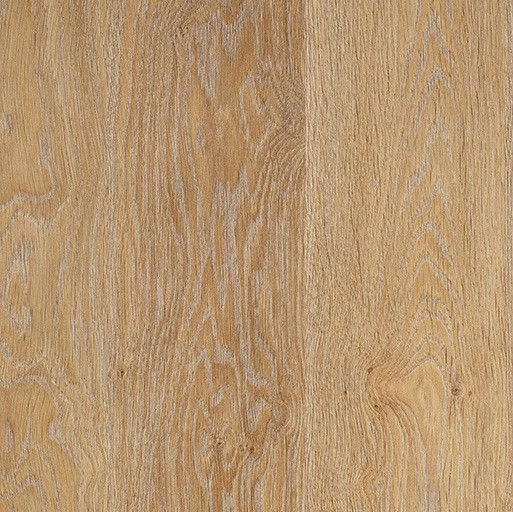 175 м.кв.(100 уп.)747,003Полиэтилен вспененный Тепофол НПЭ 3 мм (или эквивалент):Толщина 3мм.Ширина рулона – 1050мм.Длина рулона – 50000ммПлотность 23-30 кг/м3Коэффициент теплопроводности 0.039 Вт/(м*С).Влагостойкий.Количество товара в одном рулоне  52.5 м.кв. Группа горючести – Г3.Форма выпуска  – рулон.210 м.кв.(4 рул)560,004Напольный пластиковый плинтус Идеал Комфорт к55 (ideal Comfort) (или эквивалент):Цвет - Серый.Габаритные размеры одного изделия 55х22х2500 мм.Материал изготовления – ПВХ.По всей длине плинтуса выполнен короб карман для проводов, закрывающийся крышкой, выполненной из аналогичного корпусу плинтуса материала и соответствующей ему по цвету.Профиль плинтуса:1250 м.п.17,005Соединительный элемент плинтуса Идеал Комфорт Н55 (или эквивалент):Место соединения – наружный угол стен.Цвет элемента - Серый.Крепление к плинтусу (с обоих сторон) – защелка/паз.100 шт.20,006.Соединительный элемент плинтуса Идеал Комфорт В55 (или эквивалент):Место соединения – внутренний угол стен.Цвет элемента - Серый.Крепление к плинтусу (с обоих сторон) – защелка/паз.400 шт.10,007.Соединительный элемент плинтуса Идеал Комфорт С55 (или эквивалент):Место соединения – на плоскости стены (продольное).Цвет элемента - Серый.Крепление к плинтусу (с обоих сторон) – защелка/паз.100 шт.14,008.Заглушка торцевая для плинтуса Идеал Комфорт З55(или эквивалент):Используется для декоративного закрытия торцов плинтусаЦвет элемента - Серый.Исполнение – правое.100 шт.11,009Заглушка торцевая для плинтуса Идеал Комфорт З55(или эквивалент):Используется для декоративного закрытия торцов плинтуса (правое и левое исполнение).Цвет элемента - Серый.Исполнение – левое.100 шт.11,0010Клей для напольных покрытий Kiilto Plus (или эквивалент):Основа – акриловый полимер, воднодисперсионный.Вязкость: 25000 – 35000 мПа*с (Брукфильд RVT, 6/20, 23 °C)Метод нанесения: ручным инструментом.Морозостойкий (5 циклов заморозки до -20С).Упаковка: пластиковое ведро с герметичной крышкой, масса нетто 18кг. (15 ведер)270 кг. 122,25Полное и сокращенное наименования организации и ее организационно-правовая форма: (на основании учредительных документов, свидетельства о государственной регистрации, свидетельства о внесении записи в единый государственный реестр юридических лиц)Регистрационные данные:Дата, место и орган регистрации юридического лица, (на основании свидетельства о государственной регистрации или иного документа, выдаваемого иностранным компаниям при регистрации)ИНН, КПП, ОГРН, ОКПО, ОКТМО, ОКОПФ, Дата постановки на учет участника закупки в налоговом органе Примечание:Вышеуказанные данные могут быть по усмотрению участника закупки  подтверждены путем предоставления следующих документов: Свидетельство о государственной регистрации;Информационное письмо об учете в ЕГРПО;Свидетельство о постановке на учет в налоговом органе.Примечание:Вышеуказанные данные могут быть по усмотрению участника закупки  подтверждены путем предоставления следующих документов: Свидетельство о государственной регистрации;Информационное письмо об учете в ЕГРПО;Свидетельство о постановке на учет в налоговом органе.Место нахождения участника закупки  Страна:Место нахождения участника закупки  Адрес:Почтовый адрес участника закупки  Страна:Почтовый адрес участника закупки  Адрес:Почтовый адрес участника закупки  Телефон:Почтовый адрес участника закупки  Факс:Почтовый адрес участника закупки  Адрес электронной почты:Банковские реквизиты (может быть несколько):Наименование обслуживающего банка:Расчетный счет:Корреспондентский счет:Код БИК:Примечание:Представляется информация обо всех открытых счетах.Вышеуказанные данные могут быть подтверждены путем предоставления письма из банка об открытии расчетного счета.Примечание:Представляется информация обо всех открытых счетах.Вышеуказанные данные могут быть подтверждены путем предоставления письма из банка об открытии расчетного счета.Сведения о выданных участнику закупки лицензиях, необходимых для выполнения обязательств по Договору  (указывается лицензируемый вид деятельности, реквизиты действующей лицензии, наименование территории на которой действует лицензия)Система налогообложения (указывается применяемая система налогообложения – основная или упрощенная)№ п/пНаименованиеСведения об участнике закупкиФамилия, имя, отчествоПаспортные данныеМесто жительстваДата и место рожденияИННОГРНИПСНИЛССвидетельство о регистрации в качестве ИП (дата и номер, кем выдано)Банковские реквизиты (наименование банка, телефон, БИК, ИНН, к/с)Место работыТелефоны участника закупки товаров, работ, услуг (с указанием кода города)Факс участника закупки товаров, работ, услуг (с указанием кода города)Адрес электронной почты участника закупки товаров, работ, услуг№п/пНаименование сведенийМалые предприятияСредние предприятияПоказатель123451.Суммарная доля участия Российской Федерации, субъектов Российской Федерации, муниципальных образований, общественных и религиозных организаций (объединений), благотворительных и иных фондов (за исключением суммарной доли участия, входящей в состав активов инвестиционных фондов) в уставном капитале общества с ограниченной ответственностью, процентовне более 25не более 25-2.Суммарная доля участия иностранных юридических лиц и (или) юридических лиц, не являющихся субъектами малого и среднего предпринимательства, в уставном капитале общества с ограниченной ответственностью, процентовне более 49не более 49-3.Акции акционерного общества, обращающиеся на организованном рынке ценных бумаг, отнесены к акциям высокотехнологичного (инновационного) сектора экономики в порядке, установленном Правительством Российской Федерациида (нет)4.Деятельность хозяйственного общества, хозяйственного партнерства заключается в практическом применении (внедрении) результатов интеллектуальной деятельности (программ для электронных вычислительных машин, баз данных, изобретений, полезных моделей, промышленных образцов, селекционных достижений, топологий интегральных микросхем, секретов производства (ноу-хау), исключительные права на которые принадлежат учредителям (участникам) соответственно хозяйственного общества, хозяйственного партнерства - бюджетным, автономным научным учреждениям или являющимся бюджетными учреждениями, автономными учреждениями образовательным организациям высшего образованияда (нет)5.Наличие у хозяйственного общества, хозяйственного партнерства статуса участника проекта в соответствии с Федеральным законом "Об инновационном центре "Сколково"да (нет)6.Учредителями (участниками) хозяйственных обществ, хозяйственных партнерств являются юридические лица, включенные в порядке, установленном Правительством Российской Федерации, в утвержденный Правительством Российской Федерации перечень юридических лиц, предоставляющих государственную поддержкуинновационной деятельности в формах, установленных Федеральным законом "О науке и государственной научно-технической политике"да (нет)7.Среднесписочная численность работников за предшествующий календарный год, человекдо 100 включительнодо 15 - микро- предприятиеот 101 до 250включительноуказывается количество человек (за предшествующий календарный год)8.Доход за предшествующий календарный год, который определяется в порядке, установленном законодательством Российской Федерации о налогах и сборах, суммируется по всем осуществляемым видам деятельности и применяется по всем налоговым режимам, млн. рублей800120 в год - микро-предприятие2000указывается в млн. рублей (за предшествующий календарный год)9.Содержащиеся в Едином государственном реестре юридических лиц, Едином государственном реестре индивидуальных предпринимателей сведения о лицензиях, полученных соответственно юридическим лицом, индивидуальным предпринимателемподлежит заполнениюподлежит заполнениюподлежит заполнению10.Сведения о видах деятельности юридического лица согласно учредительным документам или о видах деятельности физического лица, внесенного в Единый государственный реестр индивидуальных предпринимателей и осуществляющего предпринимательскую деятельность без образования юридического лица, с указанием кодов ОКВЭД2 и ОКПД2подлежит заполнениюподлежит заполнениюподлежит заполнению11.Сведения о производимых субъектами малого и среднего предпринимательства товарах, работах, услугах с указанием кодов ОКВЭД2 и ОКПД2подлежит заполнениюподлежит заполнениюподлежит заполнению12.Сведения о соответствии производимых субъектами малого и среднего предпринимательства товарах, работах, услугах критериям отнесения к инновационной продукции, высокотехнологичной продукциида (нет)13.Сведения об участии в утвержденных программах партнерства отдельных заказчиков с субъектами малого и среднего предпринимательствада (нет)(в случае участия - наименование заказчика, реализующего программу партнерства)да (нет)(в случае участия - наименование заказчика, реализующего программу партнерства)да (нет)(в случае участия - наименование заказчика, реализующего программу партнерства)14.Сведения о наличии у юридического лица, индивидуального предпринимателя в предшествующем календарном году контрактов, заключенных в соответствии с Федеральным законом "О контрактной системе в сфере закупок товаров, работ, услуг для обеспечения государственных и муниципальных нужд", и (или) договоров, заключенных в соответствии с Федеральным законом "О закупках товаров, работ, услуг отдельными видами юридических лиц"да (нет)(при наличии - количество исполненных контрактов или договоров и общая сумму)да (нет)(при наличии - количество исполненных контрактов или договоров и общая сумму)да (нет)(при наличии - количество исполненных контрактов или договоров и общая сумму)15.Сведения о том, что руководитель, члены коллегиального исполнительного органа, главный бухгалтер субъекта малого и среднего предпринимательства не имеют судимости за преступления в сфере экономики, а также о том, что в отношении указанных физических лиц не применялось наказание в виде лишения права занимать определенные должности или заниматься определенной деятельностью, связанной с деятельностью субъекта малого и среднего предпринимательства, и административное наказание в виде дисквалификациида (нет)Сведения о том, что руководитель, члены коллегиального исполнительного органа, главный бухгалтер субъекта малого и среднего предпринимательства не имеют судимости за преступления в сфере экономики, а также о том, что в отношении указанных физических лиц не применялось наказание в виде лишения права занимать определенные должности или заниматься определенной деятельностью, связанной с деятельностью субъекта малого и среднего предпринимательства, и административное наказание в виде дисквалификации16.Информация о наличии сведений о субъекте малого и среднего предпринимательства в реестрах недобросовестных поставщиков, предусмотренных федеральными законами "О закупках товаров, работ, услуг отдельными видами юридических лиц" и "О контрактной системе в сфере закупок товаров, работ, услуг для обеспечения государственных и муниципальных нужд"да (нет)Сведения о технических, функциональных характеристиках (потребительских свойствах) и качественных характеристиках Товара, о сроке и объеме предоставления гарантий качества Товара, а также иные показатели, связанные с определением соответствия поставляемого Товара потребностям ЗаказчикаПредмет Договора: поставка строительных материалов.1. Требования, установленные Заказчиком, к качеству, техническим характеристикам, к функциональным характеристикам (потребительским свойствам) Товара, к размеру и упаковке Товара.1.1. Наименование, характеристики и количество поставляемого Товара указаны в Таблице 1:* Указывается конкретное наименование страны происхождения Товара, предлагаемого участником закупки.  Таблица 11.2. Поставляемый Товар должен соответствовать: ГОСТ 11529-2016. «Межгосударственный стандарт. Материалы поливинилхлоридные для полов. Методы контроля» (должен соответствовать Товар, указанный в п.п. 1 Таблицы 1 настоящего Технического задания). ГОСТ 27296-2012. «Межгосударственный стандарт. Здания и сооружения. Методы измерения звукоизоляции ограждающих конструкций» (должен соответствовать Товар, указанный в п.п. 1 Таблицы 1 настоящего Технического задания).ГОСТ 25609-2015. «Межгосударственный стандарт. Материалы полимерные рулонные и плиточные для полов. Метод определения показателя теплоусвоения» (должен соответствовать Товар, указанный в п.п. 1 Таблицы 1 настоящего Технического задания).ГОСТ 7251-2016. «Межгосударственный стандарт. Линолеум поливинилхлоридный на тканой и нетканой подоснове. Технические условия». (должен соответствовать Товар, указанный в п.п. 1 Таблицы 1 настоящего Технического задания);ГОСТ 32304-2013. «Ламинированные напольные покрытия на основе древесноволокнистых плит сухого способа производства. Технические условия» (должен соответствовать Товар, указанный в п.п. 2 Таблицы 1 настоящего Технического задания);ГОСТ 19111-2001. «Межгосударственный стандарт. Изделия погонажные профильные поливинилхлоридные для внутренней отделки. Технические условия» (должен соответствовать Товар, указанный в п.п. 4 Таблицы 1 настоящего Технического задания).1.3.Поставляемый Товар должен быть новым, то есть не бывшим в эксплуатации, не восстановленным и не собранным из восстановленных компонентов. Год производства Товара – ____________.1.4.Упаковка Товара должна гарантировать сохранность Товара при транспортировке его до места поставки, указанного Заказчиком. Товар должен быть упакован и маркирован в соответствии с ГОСТ 14192-96 «Межгосударственный стандарт. Маркировка грузов», Технического регламента Таможенного союза «О безопасности упаковки» (ТР ТС 005/2011). 2. Место, условия и сроки поставки Товара:2.1. Поставка Товара осуществляется единой партией в течение 5 (пяти) рабочих дней с момента заключения Договора,  по адресу: г. Москва, ул. Старая Басманная д.21/4.Удаленность от места разгрузки автомобиля до здания (склада) составляет 50 метров. Склад расположен на первом этаже, лифт отсутствует. Доставка, разгрузка, подъем, занос Товара в помещение, указанное представителем Заказчика (не зависимо от этажа и наличия лифтов), производятся силами Поставщика. 2.2.За 1 (один) рабочий день, перед поставкой Товара Заказчику по электронной почте или курьером передается спецификация с указанием количества мест (упаковок) Товара, веса и  объема Товара с упаковкой, государственных регистрационных знаков, модели и марки автомобиля (ей), доставляющего (их) Товар, количества представителей Поставщика, сопровождающих Товар (ответственных за отгрузку Товара). Данная спецификация должна быть заверена лицом, разрешившим отгрузку Товара со склада Поставщика, а также заверена печатью (при наличии печати) Поставщика.2.3.Поставщик обязан уведомить по электронной почте представителя Заказчика о дате и времени прибытия к Заказчику представителей Поставщика. 2.4.Все лица со стороны Поставщика, присутствующие на территории НИУ ВШЭ, должны иметь при себе паспорт или иной документ, удостоверяющий личность, а при отсутствии гражданства Российской Федерации должны иметь документ, разрешающий трудовую деятельность на территории Российской Федерации на период исполнения Договора.3. Требования к сроку и объему предоставления гарантий качества Товара:Гарантийный срок на поставляемый Товар устанавливается в стандартах и технических условиях изготовителя, а если он не установлен, то должен составлять __________ месяцев с момента подписания Сторонами товарной накладной. Поставщик передает Заказчику сертификаты качества на поставляемый Товар с указанием даты поставки.Порядок формирования цены Договора:В общую цену Договора включены все возможные расходы Поставщика, связанные с исполнением обязательств по Договору, в том числе транспортные расходы, расходы на погрузку, доставку, разгрузку, подъем и занос Товара в помещение Заказчика, оплата НДС и других обязательных платежей в соответствии с законодательством Российской Федерации.Поставщик:__________________Место нахождения: ________________________________.Почтовый адрес: ______________________________.ИНН _____________  КПП ____________ОГРН ________________  Дата постановки на учет _________ОКПО ___________ ОКТМО __________ОКОПФ ___________Р/счет _______________________ в ___________________________.К/счет _____________________.БИК _______________.Тел.: +7 (____) ______________.Адрес электронной почты:_________________________________________________________ / ________________             м.п.Заказчик:федеральное государственное автономное образовательное учреждение высшего образования «Национальный исследовательский университет «Высшая школа экономики»Место нахождения: 101000, г. Москва, ул. Мясницкая, д. 20ИНН 7714030726  КПП 770101001Национальный исследовательский университет «Высшая школа экономики»Банк ПАО Сбербанк г. МоскваР/счет 40503810938184000003К/счет 30101810400000000225БИК 044525225_______________________________________ / _________________                м.п.№ п/пНаименование и технические характеристики ТовараКол-во, единица измерения1Линолеум Tarkett FORCE GRES 3:Цветовая гамма (оттенок) дизайна – серый;Тип дизайна – крошка (абстракция);Ширина рулона – 3м;Класс применения – 33;Толщина покрытия общая, мм. –2,5мм;Толщина защитного слоя, мм. (толщина лицевого защитного прозрачного  слоя) –0,6 мм;Дополнительное защитное покрытие - EXTREME PROTECTION;Класс пожарной опасности  – КМ2;Намотка рулона (длина) – 30м;Устойчивость к воздействию влаги;Цветоустойчивость – да;Абсолютная остаточная деформация, мм. - 0,20мм;Изменение линейных размеров, %, - 0.10;Индекс снижения приведенного уровня ударного шума, дБ, 10.Страна происхождения Товара: _____________1710 м.кв.(19 рул.)2Ламинат Tarkett Estetica:Цветовая гамма (оттенок) дизайна - Дуб, Бежевый.Класс применения – 33.Основа – HDF плита, влагостойкая.Толщина планки – 9 мм.Замковая система - TC-LockИстираемость – АС5.Класс пожарной опасности – КМ5.Возможность использовать с «теплым полом».Фаска/Форма фаски : 4-х сторонняя/V.Страна происхождения Товара: _____________175 м.кв.(100 уп.)3Полиэтилен вспененный _____________:Толщина 3мм.Ширина рулона – 1050 мм.Длина рулона – 50000 мм.Плотность 23-30 кг/м3Коэффициент теплопроводности 0.039 Вт/(м*С).Влагостойкий.Количество товара в одном рулоне  52.5 м.кв. Группа горючести – Г3.Форма выпуска  – рулон.Страна происхождения Товара: _____________ 210 м.кв.(4 рул.)4Напольный пластиковый плинтус _____________ Цвет - СерыйГабаритные размеры одного изделия 55х22х2500 мм.Материал изготовления – ПВХ.По всей длине плинтуса выполнен короб карман для проводов, закрывающийся крышкой, выполненной из аналогичного корпусу плинтуса материала и соответствующей ему по цвету. Страна происхождения Товара: _____________1250 м.п.5Соединительный элемент (тип 1) _____________:Место соединения – наружный угол стен.Цвет элемента - Серый.Крепление к плинтусу (с обоих сторон) – защелка/паз.Страна происхождения Товара: _____________100 шт.6Соединительный элемент (тип 2) _____________:Место соединения – внутренний угол стен.Цвет элемента - Серый.Крепление к плинтусу (с обоих сторон) – защелка/паз.Страна происхождения Товара: _____________400 шт.7Соединительный элемент (тип 3) _____________:Место соединения – на плоскости стены (продольное).Цвет элемента - Серый.Крепление к плинтусу (с обоих сторон) – защелка/паз.Страна происхождения Товара: _____________100 шт.8Соединительный элемент (тип 4) _____________:Используется для декоративного закрытия торцов плинтусаЦвет элемента - Серый.Исполнение – правоеСтрана происхождения Товара: _____________100 шт.9Соединительный элемент (тип 5) _____________:Используется для декоративного закрытия торцов плинтусаЦвет элемента - Серый.Исполнение – левоеСтрана происхождения Товара: _____________100 шт.10Клей для напольных покрытий _____________:Основа – акриловый полимер, воднодисперсионный.Вязкость: 25000 – 35000 мПа*с (Брукфильд RVT, 6/20, 23 °C)Метод нанесения: ручным инструментом.Морозостойкий (5 циклов заморозки до -20С).Упаковка: пластиковое ведро с герметичной крышкой, масса нетто 18кг.Страна происхождения Товара: _____________(15 ведер)270 кг.Поставщик:_______________________________________________________________ / _______________               м.п.Заказчик:федеральное государственное автономное образовательное учреждение высшего образования «Национальный исследовательский университет «Высшая школа экономики»_____________________________________ / _________________               м.п.№ п/пНаименование ТовараКол-во, ед. изм.Цена за единицу, руб., в т.ч. НДС __ % Общая стоимость, руб., в т.ч. НДС __ %1Линолеум Tarkett FORCE GRES 3Страна происхождения Товара: _____________1710 м.кв.(19 рул.)2Ламинат Tarkett EsteticaСтрана происхождения Товара: _____________175 м.кв.(100 уп.)3Полиэтилен вспененный _____________Страна происхождения Товара: _____________210 м.кв.(4 рул)4Напольный пластиковый плинтус _____________Страна происхождения Товара: _____________1250 м.п.5Соединительный элемент (тип 1) ___________Страна происхождения Товара: _____________100 шт.6Соединительный элемент (тип 2) _____________Страна происхождения Товара: _____________400 шт.7Соединительный элемент (тип 3) _____________Страна происхождения Товара: _____________100 шт.8Соединительный элемент (тип 4) _____________Страна происхождения Товара: _____________100 шт.9Соединительный элемент (тип 5) _____________Страна происхождения Товара: _____________100 шт.10Клей для напольных покрытий _____________Страна происхождения Товара: _____________(15 ведер)270 кг.ИТОГО:ИТОГО:ИТОГО:ИТОГО:В т.ч. НДС __ %:В т.ч. НДС __ %:В т.ч. НДС __ %:В т.ч. НДС __ %:Поставщик:_________________________________________________________________ / _________________           м.п.Заказчик:федеральное государственное автономное образовательное учреждение высшего образования «Национальный исследовательский университет «Высшая школа экономики»____________________________________ / ________________                м.п.